Colegio San Manuel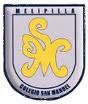 		Asignatura: Lenguaje		Profesor: Teresita Fabio M		Curso:  5° año básico GUIA DE APOYO AL HOGARLENGUAJE 5° Básico Fecha: Marzo –Abril.OBJETIVOS DE APRENDIZAJES:Leer comprensivamente lecturas de texto de estudio.HABILIDADES/ DESTREZAS:Describir situaciones y personajes, infiere y comprendiendo el texto.Responder interrogantes.Desarrolla el gusto por la lectura.INDICACIONES GENERALES:Busca un lugar tranquilo y luminoso para trabajar.Observa tu texto y sigue las indicaciones.Cuida tu letra, redacción y ortografía.Una vez finalizada las actividades revisar tus respuestas y realizar una autoevaluación sobre lo aprendidoNo olvidar poner la fecha que corresponde a la actividad desarrollada en tu cuaderno.Plan de Trabajo Quinto Básico.Plan de Trabajo Quinto Básico.Clase 9. Martes 31/3/20.Leer “ Salud a carcajadas”Ampliar vocabulario.Páginas 50 y 51.Escribir en tu cuaderno palabras del vocabulario con su definición.Clase 10.  Miércoles 01/02/20Leer viñetas y reconocer en ellas situaciones de la vida diaria.Páginas: 53,54 y 55.Clase 11-  jueves 02/04/20Desarrollar 4 planas de caligrafía. ( en su libro)Copiar texto a elección (una plana) más un dibujo alusivo a la lectura copiada.Respetando, Margen, Ortografía, rojos mayúsculas y signos de puntuación.Clase 12. Martes 06/04/20Leer “María la dura en : no quiero ser Ninja”Ampliar Vocabulario.Escribir en el cuaderno palabras nuevas y su significado.Páginas 56 a 64.Clase 13. Miércoles. 07/04/20Leer “ María la dura en ; no quiero  ser Ninja” Para profundizar su comprensión-Página 64.Clase 14. Jueves 08/04/20.Desarrollar 4 planas de caligrafía. ( en su libro)Copiar texto a elección (una plana) más un dibujo alusivo a la lectura copiada.Respetando, Margen, Ortografía, rojos mayúsculas y signos de puntuación.